РАБОЧАЯ ПРОГРАММАПО РЕАЛИЗАЦИИ ОБРАЗОВАТЕЛЬНОЙ ОБЛАСТИ «ХУДОЖЕСТВЕННО-ЭСТЕТИЧЕСКОЕ РАЗВИТИЕ» (МУЗЫКАЛЬНАЯ ДЕЯТЕЛЬНОСТЬ) ДЛЯ ДЕТЕЙ ДОШКОЛЬНОГО ВОЗРАСТА (3-7 ЛЕТ)Составитель:ВЛАСОВА Марина   Александровна музыкальный руководительп.Кировский Приморского края 2018-2019уч.годЦЕЛЕВОЙ РАЗДЕЛПОЯСНИТЕЛЬНАЯ ЗАПИСКААктуальность программы. В программе особое внимание уделяется развитию личности ребенка, сохранению и укреплению здоровья детей, а также воспитанию у дошкольников таких качеств, как патриотизм, активная жизненная позиция, творческий подход в решении различных жизненных ситуаций, уважение к традиционным ценностям.Программа построена на позициях гуманно-личностного отношения к ребенку и направлена на его всестороннее развитие, формирование духовных и общечеловеческих ценностей, а также способностей и интегративных качеств.Цель: Приобщение к музыкальному искусству; развитие предпосылок ценностно-смыслового восприятия и понимания музыкального искусства; формирование основ музыкальной культуры, ознакомление с элементарными музыкальными понятиями, жанрами; воспитание эмоциональной отзывчивости при восприятии музыкальных произведений.Задачи:Развитие музыкальных способностей: поэтического и музыкального слуха, чувства ритма, музыкальной памяти; формирование песенного, музыкального вкуса.Воспитание интереса к музыкально-художественной деятельности, совершенствование умений в этом виде деятельности.Развитие детского музыкально-художественного творчества, реализация самостоятельной творческой деятельности детей; удовлетворение потребности в самовыражении.Рабочая программа составлена на основе примерной общеобразовательной программы дошкольного образования «От рождения до школы» под редакцией Н. Е. Вераксы, Т. С. Комаровой, М. А. Васильевой, парциальной программы музыкального воспитания «Ладушки»  И. Каплуновой, И. Новоскольцевой; ориентирована на специфику национальных и социокультурных условий региона.Методические принципы реализации программы:Принцип развивающего образования.Принцип научной обоснованности и практической применимости.Принцип полноты, необходимости и достаточности предоставляемых знаний.Принцип интеграции образовательных областей.Принцип комплексно-тематического построения образовательного процесса.Главный критерий отбора программного материала — его воспитательная ценность, высокий художественный уровень используемых произведений культуры (классической и народной — как отечественной, так и зарубежной), возможность развития музыкальных способностей ребенка на каждом этапе дошкольного детства.Срок реализации программы: 4 годаПЛАНИРУЕМЫЕ РЕЗУЛЬТАТЫ ОСВОЕНИЯ ПРОГРАММЫРАЗВИТИЕ ИНТЕГРАТИВНЫХ КАЧЕСТВ ПОСРЕДСТВОМ МУЗЫКАЛЬНОЙ ДЕЯТЕЛЬНОСТИСОДЕРЖАТЕЛЬНЫЙ РАЗДЕЛУЧЕБНЫЙ ПЛАН ПО РЕАЛИЗАЦИИ МУЗЫКАЛЬНОЙ ДЕЯТЕЛЬНОСТИМладшая группа (3-4 года)Средняя группа (4-5 лет)Старшая группа (5-6 лет)Подготовительная к школе группа (6-7 лет)СОДЕРЖАНИЕ ПСИХОЛОГО-ПЕДАГОГИЧЕСКОЙ РАБОТЫМЛАДШАЯ ГРУППА (3-4 ГОДА)Задачи: Воспитывать у детей эмоциональную отзывчивость на музыку. Познакомить с тремя музыкальными жанрами: песней, танцем, маршем. Способствовать развитию музыкальной памяти. Формировать умение узнавать знакомые песни, пьесы; чувствовать характер музыки (веселый, бодрый, спокойный), эмоционально на нее реагировать.СРЕДНЯЯ ГРУППА (4-5 ЛЕТ)Задачи: Продолжать развивать у детей интерес к музыке, желание ее слушать, вызывать эмоциональную отзывчивость при восприятии музыкальных произведений. Обогащать музыкальные впечатления, способствовать дальнейшему развитию основ музыкальной культуры.СТАРШАЯ ГРУППА (5-6 ЛЕТ)Задачи: Продолжать развивать интерес и любовь к музыке, музыкальную отзывчивость на нее.Формировать музыкальную культуру на основе знакомства с классической, народной и современной музыкой.Продолжать развивать музыкальные способности детей: звуковысотный, ритмический, тембровый, динамический слух.Способствовать дальнейшему развитию навыков пения, движений под музыку, игры и импровизации мелодий на детских музыкальных инструментах; творческой активности детей.ПОДГОТОВИТЕЛЬНАЯ К ШКОЛЕ ГРУППА (6-7 ЛЕТ)Задачи: Продолжать развивать интерес и любовь к музыке, музыкальную отзывчивость на нее.Формировать музыкальную культуру на основе знакомства с классической, народной и современной музыкой.Продолжать развивать музыкальные способности детей: звуковысотный, ритмический, тембровый, динамический слух.Способствовать дальнейшему развитию навыков пения, движений под музыку, игры и импровизации мелодий на детских музыкальных инструментах; творческой активности детей. ФОРМЫ И ВИДЫ ОРГАНИЗАЦИИ МУЗЫКАЛЬНОЙ ДЕЯТЕЛЬНОСТИСТРУКТУРА И СОДЕРЖАНИЕ МУЗЫКАЛЬНОГО ЗАНЯТИЯ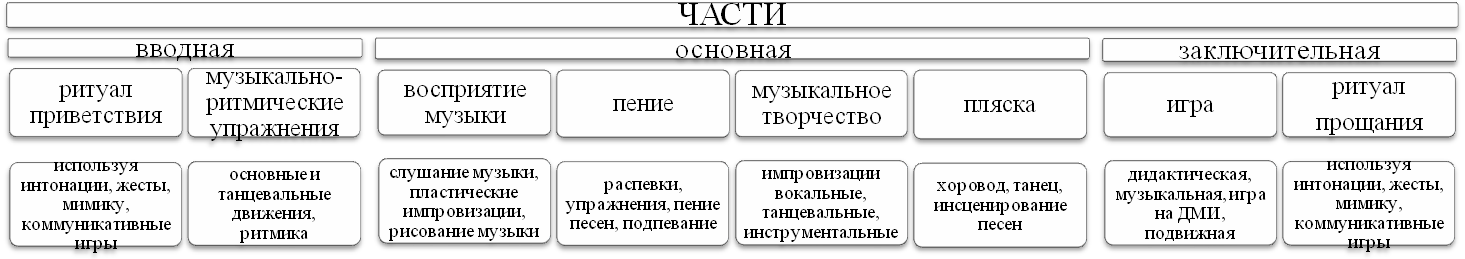 ИСПОЛЬЗОВАНИЕ ИКТ В НОД МУЗЫКАЛЬНОГО РУКОВОДИТЕЛЯ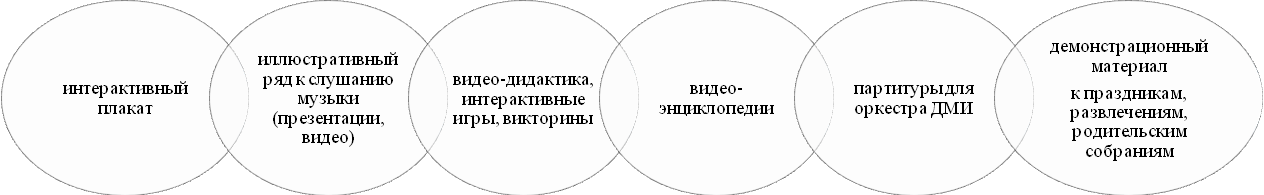  СВЯЗЬ МУЗЫКАЛЬНОГО ВОСПИТАНИЯ С ДРУГИМИ ОБРАЗОВАТЕЛЬНЫМИ ОБЛАСТЯМИ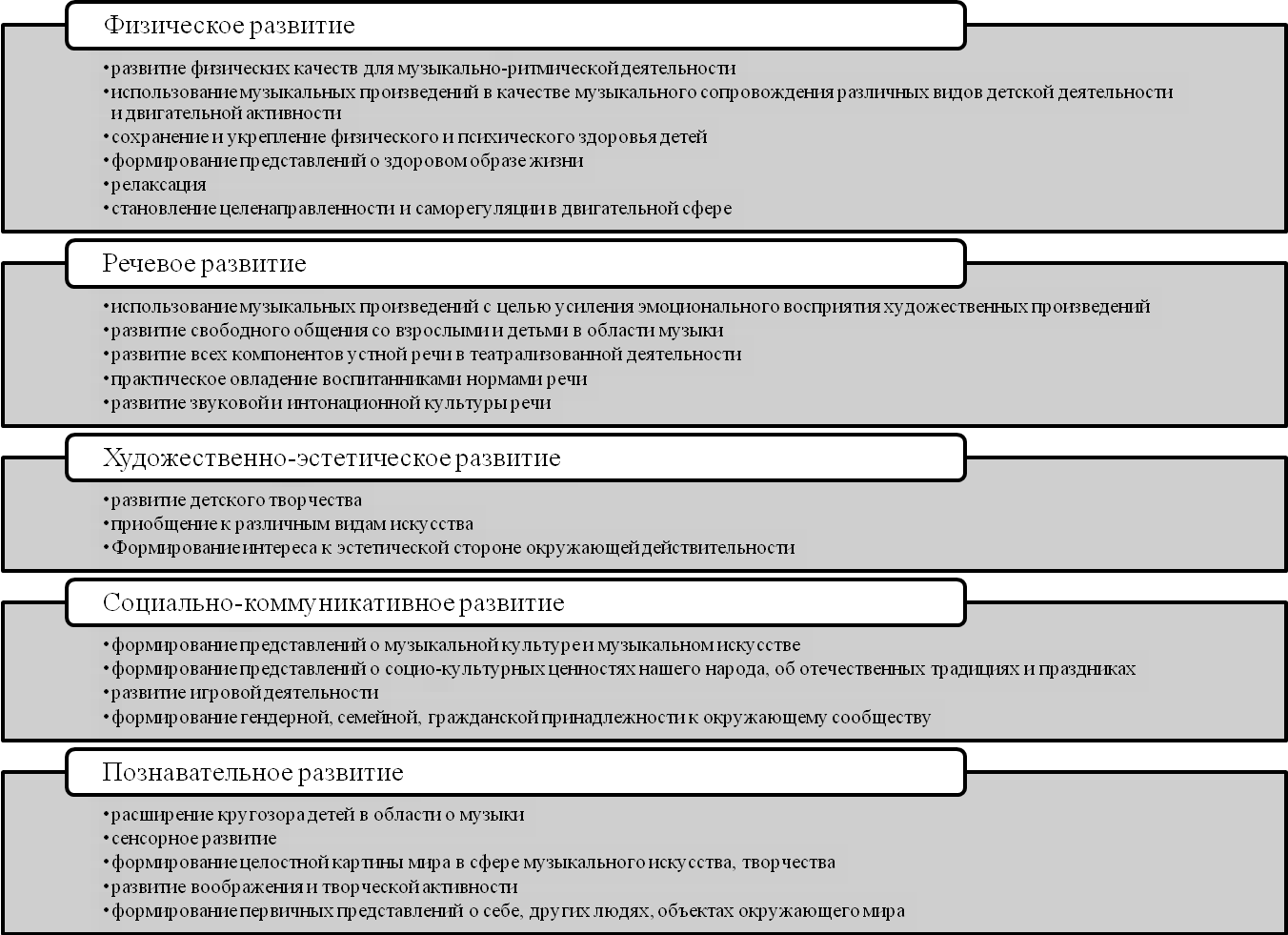 ОРГАНИЗАЦИОННЫЙ РАЗДЕЛКУЛЬТУРНО-ДОСУГОВАЯ ДЕЯТЕЛЬНОСТЬ УСЛОВИЯ РЕАЛИЗАЦИИ ПРОГРАММЫПРОГРАММНОЕ ОБЕСПЕЧЕНИЕКАДРОВОЕ ОБЕСПЕЧЕНИЕ ПРОГРАММЫДошкольная образовательная организация, реализующая Программу, должна быть укомплектована квалифицированными руководящими, педагогическими, административно-хозяйственными работниками и учебно-вспомогательным персоналом. Уровень укомплектованности базовый:Наполняемость групп в соответствии с нормами СанПиН.Наличие в дошкольной организации педагогических специалистов:-музыкального руководителя;-инструктора по физической культуре;ТРЕБОВАНИЯ К КВАЛИФИКАЦИИ МУЗЫКАЛЬНОГО РУКОВОДИТЕЛЯВысшее или среднее профессиональное образование по направлению подготовки «Образование и педагогика», профессиональное владение техникой исполнения на музыкальном инструменте без предъявления требований к стажу работы.Принята педагогическим советомПротокол №___ от _________20__г.                                      Утверждаю                                     Заведующий МБДОУ «Д/С № 5 пгт.Кировский»                                      __________Г.В.Дзюбек-ЭстринЦЕЛЕВОЙ РАЗДЕЛ………………………………………………………………………………...............................................................3ПОЯСНИТЕЛЬНАЯ ЗАПИСКА………………………………………………………………....................................................................3ПЛАНИРУЕМЫЕ РЕЗУЛЬТАТЫ ОСВОЕНИЯ ПРОГРАММЫ……………………………4ЦЕЛЕВЫЕ ОРИЕНТИРЫ РАЗВИТИЯ ИНТЕГРАТИВНЫХ КАЧЕСТВ ПОСРЕДСТВОМ МУЗЫКАЛЬНОГО РАЗВИТИЯ…………………………………………………………………….............................................................................................5СОДЕРЖАТЕЛЬНЫЙ РАЗДЕЛ…………………………………………………………………………………………………………….6УЧЕБНЫЙ ПЛАН ПО РЕАЛИЗАЦИИ МУЗЫКАЛЬНОЙ ДЕЯТЕЛЬНОСТИ……………………………………………………………6СОДЕРЖАНИЕ ПСИХОЛОГО-ПЕДАГОГИЧЕСКОЙ РАБОТЫ………………………………………………………………………….7МЛАДШАЯ ГРУППА (3-4 ГОДА)……………………………………………………………………………………………………….7СРЕДНЯЯ ГРУППА (4-5 ЛЕТ)…………………………………………………………………………………………………………….8СТАРШАЯ ГРУППА (5-6 ЛЕТ)………………………………………………………………………………………...............................8ПОДГОТОВИТЕЛЬНАЯ К ШКОЛЕ ГРУППА (6-7 ЛЕТ)………………………………………........................................................10ФОРМЫ И ВИДЫ ОРГАНИЗАЦИИ МУЗЫКАЛЬНОЙ ДЕЯТЕЛЬНОСТИ………………………………………………………………..11СТРУКТУРА И СОДЕРЖАНИЕ МУЗЫКАЛЬНОГО ЗАНЯТИЯ…………………………………………………………………………..13ИСПОЛЬЗОВАНИЕ ИКТ В НОД МУЗЫКАЛЬНОГО РУКОВОДИТЕЛЯ ……………………………………………………………….13СВЯЗЬ МУЗЫКАЛЬНОГО ВОСПИТАНИЯ С ДРУГИМИ ОБРАЗОВАТЕЛЬНЫМИ ОБЛАСТЯМИ ………………………………….14ОРГАНИЗАЦИОННЫЙ РАЗДЕЛ………………………………………………………………………………………………………….15КУЛЬТУРНО-ДОСУГОВАЯ ДЕЯТЕЛЬНОСТЬ…………………………………………………………………………………………….15УСЛОВИЯ РЕАЛИЗАЦИИ ПРОГРАММЫ…………………………………………………………………………………………………..17ПРОГРАММНОЕ ОБЕСПЕЧЕНИЕ……………………………………………………………………………………………………….17КАДРОВОЕ ОБЕСПЕЧЕНИЕ ПРОГРАММЫ……………………………………………………………………………………………18ТРЕБОВАНИЯ К КВАЛИФИКАЦИИ МУЗЫКАЛЬНОГО РУКОВОДИТЕЛЯ…………………………………………………………18ПРИЛОЖЕНИЯ………………………………………………………………………………………………………………………………19№ВозрастЗадачи1.3-4 годаСлушает музыкальное произведение до конца. Узнает знакомые песни.Различает звуки по высоте (в пределах октавы). Замечает изменения в звучании (тихо — громко). Поет, не отставая и не опережая других.Умеет выполнять танцевальные движения: кружиться в парах, притопывать попеременно ногами, двигаться под музыку с предметами (флажки, листочки, платочки и т. п.).Различает и называет детские музыкальные инструменты (металлофон, барабан и др.).2.4-5 летУзнает песни по мелодии.Различает звуки по высоте (в пределах сексты — септимы).Может петь протяжно, четко произносить слова; вместе с другими детьми — начинать и заканчивать пение.Выполняет движения, отвечающие характеру музыки, самостоятельно меняя их в соответствии с двухчастной формой музыкального произведения. Умеет выполнять танцевальные движения: пружинка, подскоки, движение парами по кругу, кружение по одному и в парах. Может выполнять движения с предметами (с куклами, игрушками, ленточками).Умеет играть на металлофоне простейшие мелодии на одном звуке.3.5-6 летРазличает жанры музыкальных произведений (марш, танец, песня); звучание музыкальных инструментов (фортепиано, скрипка).Различает высокие и низкие звуки (в пределах квинты).Может петь без напряжения, плавно, легким звуком; отчетливо произносить слова, своевременно начинать и заканчивать песню; петь в сопровождении музыкального инструмента.Может ритмично двигаться в соответствии с характером и динамикой музыки.Умеет выполнять танцевальные движения (поочередное выбрасывание ног вперед в прыжке, полуприседание с выставлением ноги на пятку, шаг на всей ступне на месте, с продвижением вперед и в кружении).Самостоятельно инсценирует содержание песен, хороводов; действует, не подражая другим детям.Умеет играть мелодии на металлофоне по одному и в небольшой группе детей.4.6-7 летУзнает мелодию Государственного гимна РФ.Определяет жанр прослушанного произведения (марш, песня, танец) и инструмент, на котором оно исполняется.Определяет общее настроение, характер музыкального произведения.Различает части музыкального произведения (вступление, заключение, запев, припев).Может петь песни в удобном диапазоне, исполняя их выразительно, правильно передавая мелодию (ускоряя, замедляя, усиливая и ослабляя звучание). Может петь индивидуально и коллективно, с сопровождением и без него.Умеет выразительно и ритмично двигаться в соответствии с разнообразным характером музыки, музыкальными образами; передавать несложный музыкальный ритмический рисунок.Умеет выполнять танцевальные движения (шаг с притопом, приставной шаг с приседанием, пружинящий шаг, боковой галоп, переменный шаг). Инсценирует игровые песни, придумывает варианты образных движений в играх и хороводах.Исполняет сольно и в ансамбле на ударных и звуковысотных детских музыкальных инструментах несложные песни и мелодии.№Объект (интегративные качества)Содержание музыкального развития1.Физически развитый, овладевший основными культурно-гигиеническими навыками.Ритмично двигается под музыку. Координирует движения и мелкую моторику при обучении приёмам игры на инструментах.2.Любознательный, активный. Проявляет интерес к звуку, музыкальному звуку, манипулированию с музыкальными и немузыкальными звуками, избирательность в предпочтении манипулирования со звуками, стремление и желание слушать музыку. Играет в дидактические игры со звуками.3.Эмоционально отзывчивыйПроявляет эмоциональную отзывчивость на простые музыкальные образы, выраженные контрастными средствами выразительности.4.Овладевший средствами общения и способами взаимодействия со взрослыми и сверстникамиВербально и невербально выражает просьбу послушать музыку, общается и взаимодействует со сверстниками и взрослыми в элементарной совместной музыкальной деятельности (подвижные музыкальные игры).5.Способный управлять своим поведением и планировать свои действия на основе первичных ценностных представлений, соблюдающий элементарные общепринятые нормы и правила поведенияСоблюдает элементарные правила поведения в коллективной деятельности.6.Способный решать интеллектуальные и личностные задачи  (проблемы), адекватные возрасту. Создаёт элементарные образы-звукоподражания. Самостоятельно экспериментирует с музыкальными звуками, звукоизвлечением, сравнивает разные по звучанию предметы.7.Имеющий первичные представления о себе, семье, обществе (ближайшем  социуме), государстве (стране), мире и природе. Имеет представление о том, что есть мир музыки, первичные музыковедческие представления (о свойствах музыкального звука, простейших средствах музыкальной выразительности и характере музыки).8.Овладевший универсальными предпосылками учебной деятельностиНе отвлекается во время музыкально-художественной деятельности.9.Овладевший необходимыми умениями и навыками.Ориентируется в свойствах музыкального звука (высоко-низко, громко-тихо), простейших средствах музыкальной выразительности (медведь - низкий регистр), простейших характерах музыки (весёлая-грустная);Подпевает элементарные попевки;Двигательно интерпретирует простейший метроритм;Играет на шумовых музыкальных инструментах.Тип образовательной деятельностиВ неделюВ неделюВ месяцВ месяцВ годВ годТип образовательной деятельностиКоличество ПродолжительностьКоличествоПродолжительностьКоличествоПродолжительностьНОД215 мин.7105 мин.63945 мин.Итоговая НОД(праздник, развлечение)125 мин.9225 мин.Итоговая НОД(праздник, развлечение)125 мин.9Всего: 1170 мин.Тип образовательной деятельностиВ неделюВ неделюВ месяцВ месяцВ годВ годТип образовательной деятельностиКоличество ПродолжительностьКоличествоПродолжительностьКоличествоПродолжительностьНОД220 мин.7140 мин.631260 мин.Итоговая НОД(праздник, развлечение)130 мин.9270 мин.Итоговая НОД(праздник, развлечение)130 мин.9Всего: 1530 мин.Тип образовательной деятельностиВ неделюВ неделюВ месяцВ месяцВ годВ годТип образовательной деятельностиКоличество ПродолжительностьКоличествоПродолжительностьКоличествоПродолжительностьНОД225 мин.7175 мин.631575 мин.Итоговая НОД(праздник, развлечение)135 мин.9315 мин.Итоговая НОД(праздник, развлечение)135 мин.9Всего: 1890 мин.Тип образовательной деятельностиВ неделюВ неделюВ месяцВ месяцВ годВ годТип образовательной деятельностиКоличество ПродолжительностьКоличествоПродолжительностьКоличествоПродолжительностьНОД230 мин.7210631890 мин.Итоговая НОД(праздник, развлечение)140 мин.9360 мин.Итоговая НОД(праздник, развлечение)140 мин.9Всего: 2250 мин.Раздел музыкальной деятельностиЗадачи музыкального воспитания «Слушание»Учить слушать музыкальное произведение до конца, понимать характер музыки, узнавать и определять, сколько частей в произведении.Развивать способность различать звуки по высоте в пределах октавы — септимы, замечать изменение в силе звучания мелодии (громко, тихо).Совершенствовать умение различать звучание музыкальных игрушек, детских музыкальных инструментов (музыкальный молоточек, шарманка, погремушка, барабан, бубен, металлофон и др.).«Пение»Способствовать развитию певческих навыков: петь без напряжения в диапазоне ре (ми)—ля (си), в одном темпе со всеми, чисто и ясно произносить слова, передавать характер песни (весело, протяжно, ласково, напевно).«Музыкально-ритмические движения»Учить двигаться в соответствии с двухчастной формой музыки и силой ее звучания (громко, тихо); реагировать на начало звучания музыки и ее окончание.Совершенствовать навыки основных движений (ходьба и бег). Учить маршировать вместе со всеми и индивидуально, бегать легко, в умеренном и быстром темпе под музыку.Улучшать качество исполнения танцевальных движений: притопывать попеременно двумя ногами и одной ногой. Развивать умение кружиться в парах, выполнять прямой галоп, двигаться под музыку ритмично и согласно темпу и характеру музыкального произведения с предметами, игрушками и без них.Способствовать развитию навыков выразительной и эмоциональной передачи игровых и сказочных образов: идет медведь, крадется кошка, бегают мышата, скачет зайка, ходит петушок, клюют зернышки цыплята, летают птички и т. д.«Игра на детских музыкальных инструментах»Знакомить детей с некоторыми детскими музыкальными инструментами: дудочкой, металлофоном, колокольчиком, бубном, погремушкой, барабаном, а также их звучанием.Учить дошкольников подыгрывать на детских ударных музыкальных инструментах.«Развитие песенного и танцевально-игрового творчества»Учить допевать мелодии колыбельных песен на слог «баю-баю» и веселых мелодий на слог «ля-ля». Формировать навыки сочинительства веселых и грустных мелодий по образцу.Стимулировать самостоятельное выполнение танцевальных движений под плясовые мелодии. Учить более точно выполнять движения, передающие характер изображаемых животных.Раздел музыкальной деятельностиЗадачи музыкального воспитания «Слушание»Формировать навыки культуры слушания музыки (не отвлекаться, дослушивать произведение до конца).Учить чувствовать характер музыки, узнавать знакомые произведения, высказывать свои впечатления о прослушанном.Учить замечать выразительные средства музыкального произведения: тихо, громко, медленно, быстро. Развивать способность различать звуки по высоте (высокий, низкий в пределах сексты, септимы).«Пение»Обучать детей выразительному пению, формировать умение петь протяжно, подвижно, согласованно (в пределах ре—си первой октавы). Развивать умение брать дыхание между короткими музыкальными фразами. Учить петь мелодию чисто, смягчать концы фраз, четко произносить слова, петь выразительно, передавая характер музыки. Учить петь с инструментальным сопровождением и без него (с помощью воспитателя).«Игра на детских музыкальных инструментах»Формировать умение подыгрывать простейшие мелодии на деревянных ложках, погремушках, барабане, металлофоне.«Музыкально-ритмические движения»Продолжать формировать у детей навык ритмичного движения в соответствии с характером музыки.Учить самостоятельно менять движения в соответствии с двух- и трех- частной формой музыки.Совершенствовать танцевальные движения: прямой галоп, пружинка, кружение по одному и в парах.Учить детей двигаться в парах по кругу в танцах и хороводах, ставить ногу на носок и на пятку, ритмично хлопать в ладоши, выполнять простейшие перестроения (из круга врассыпную и обратно), подскоки.Продолжать совершенствовать у детей навыки основных движений (ходьба: «торжественная», спокойная, «таинственная»; бег: легкий, стремительный).«Развитие песенного и танцевально-игрового творчества»Учить самостоятельно сочинять мелодию колыбельной песни и отвечать на музыкальные вопросы («Как тебя зовут?», «Что ты хочешь, кошечка?», «Где ты?»). Формировать умение импровизировать мелодии на заданный текст.Способствовать развитию эмоционально-образного исполнения музыкально-игровых упражнений (кружатся листочки, падают снежинки) и сценок, используя мимику и пантомиму (зайка веселый и грустный, хитрая лисичка, сердитый волк и т. д.).Обучать инсценированию песен и постановке небольших музыкальных спектаклей.Раздел музыкальной деятельностиЗадачи музыкального воспитания «Игра на детских музыкальных инструментах»Учить детей исполнять простейшие мелодии на детских музыкальных инструментах; знакомые песенки индивидуально и небольшими группами, соблюдая при этом общую динамику и темп.Развивать творчество детей, побуждать их к активным самостоятельным действиям.«Слушание»Учить различать жанры музыкальных произведений (марш, танец, песня).Совершенствовать музыкальную память через узнавание мелодий по отдельным фрагментам произведения (вступление, заключение, музыкальная фраза).Совершенствовать навык различения звуков по высоте в пределах квинты, звучания музыкальных инструментов (клавишно-ударные и струнные: фортепиано, скрипка, виолончель, балалайка).«Пение»Формировать певческие навыки, умение петь легким звуком в диапазоне от «ре» первой октавы до «до» второй октавы, брать дыхание перед началом песни, между музыкальными фразами, произносить отчетливо слова, своевременно начинать и заканчивать песню, эмоционально передавать характер мелодии, петь умеренно, громко и тихо.Способствовать развитию навыков сольного пения, с музыкальным сопровождением и без него.Содействовать проявлению самостоятельности и творческому исполнению песен разного характера.Развивать песенный музыкальный вкус.«Музыкально-ритмические движения»Развивать чувство ритма, умение передавать через движения характер музыки, ее эмоционально-образное содержание.Учить свободно ориентироваться в пространстве, выполнять простейшие перестроения, самостоятельно переходить от умеренного к быстрому или медленному темпу, менять движения в соответствии с музыкальными фразами.Способствовать формированию навыков исполнения танцевальных движений (поочередное выбрасывание ног вперед в прыжке; приставной шаг с приседанием, с продвижением вперед, кружение; приседание с выставлением ноги вперед). Познакомить с русским хороводом, пляской, а также с танцами других народов.Продолжать развивать навыки инсценирования песен; учить изображать сказочных животных и птиц (лошадка, коза, лиса, медведь, заяц, журавль, ворон и т. д.) в разных игровых ситуациях.Развивать танцевальное творчество; учить придумывать движения к пляскам, танцам, составлять композицию танца, проявляя самостоятельность в творчестве.Учить самостоятельно придумывать движения, отражающие содержание песни. Побуждать к инсценированию содержания песен, хороводов.«Развитие песенного и танцевально-игрового творчества»Учить импровизировать мелодию на заданный текст.Учить детей сочинять мелодии различного характера: ласковую колыбельную, задорный или бодрый марш, плавный вальс, веселую плясовую.Развивать танцевальное творчество; учить придумывать движения к пляскам, танцам, составлять композицию танца, проявляя самостоятельность в творчестве.Учить самостоятельно придумывать движения, отражающие содержание песни.Побуждать к инсценированию содержания песен, хороводов.Раздел музыкальной деятельностиЗадачи музыкального воспитания «Слушание»Учить различать жанры музыкальных произведений (марш, танец, песня).Совершенствовать музыкальную память через узнавание мелодий по отдельным фрагментам произведения (вступление, заключение, музыкальная фраза).Совершенствовать навык различения звуков по высоте в пределах квинты, звучания музыкальных инструментов (клавишно-ударные и струнные: фортепиано, скрипка, виолончель, балалайка).«Пение»Формировать певческие навыки, умение петь легким звуком в диапазоне от «ре» первой октавы до «до» второй октавы, брать дыхание перед началом песни, между музыкальными фразами, произносить отчетливо слова, своевременно начинать и заканчивать песню, эмоционально передавать характер мелодии, петь умеренно, громко и тихо.Способствовать развитию навыков сольного пения, с музыкальным сопровождением и без него.Содействовать проявлению самостоятельности и творческому исполнению песен разного характера. Развивать песенный музыкальный вкус.«Музыкально-ритмические движения»Развивать чувство ритма, умение передавать через движения характер музыки, ее эмоционально-образное содержание.Учить свободно ориентироваться в пространстве, выполнять простейшие перестроения, самостоятельно переходить от умеренного к быстрому или медленному темпу, менять движения в соответствии с музыкальными фразами.Способствовать формированию навыков исполнения танцевальных движений (поочередное выбрасывание ног вперед в прыжке; приставной шаг с приседанием, с продвижением вперед, кружение; приседание с выставлением ноги вперед).Познакомить с русским хороводом, пляской, а также с танцами других народов.Продолжать развивать навыки инсценирования песен; учить изображать сказочных животных и птиц (лошадка, коза, лиса, медведь, заяц, журавль, ворон и т. д.) в разных игровых ситуациях.Музыкально-игровое и танцевальное творчество. Развивать танцевальное творчество; учить придумывать движения к пляскам, танцам, составлять композицию танца, проявляя самостоятельность в творчестве.Учить самостоятельно придумывать движения, отражающие содержание песни. Побуждать к инсценированию содержания песен, хороводов.«Игра на детских музыкальных инструментах»Знакомить с музыкальными произведениями в исполнении различных инструментов и в оркестровой обработке. Учить играть на металлофоне, свирели, ударных и электронных музыкальных инструментах, русских народных музыкальных инструментах: трещотках, погремушках, треугольниках; исполнять музыкальные произведения в оркестре и в ансамбле.«Развитие песенного и танцевально-игрового творчества»Учить самостоятельно придумывать мелодии, используя в качестве образца русские народные песни; самостоятельно импровизировать мелодии на заданную тему по образцу и без него, используя для этого знакомые песни, музыкальные пьесы и танцы.Способствовать развитию творческой активности детей в доступных видах музыкальной исполнительской деятельности (игра в оркестре, пение, танцевальные движения и т. п.).Учить импровизировать под музыку соответствующего характера (лыжник, конькобежец, наездник, рыбак; лукавый котик и сердитый козлик и т. п.).Учить придумывать движения, отражающие содержание песни; выразительно действовать с воображаемыми предметами. Учить самостоятельно искать способ передачи в движениях музыкальных образов.Формировать музыкальные способности; содействовать проявлению активности и самостоятельности.Формы работыФормы работыОбласть примененияГрупповыеПодгрупповыеИндивидуальныеРежимные моменты-в организованной образовательной деятельности (музыка и другие)-во время умывания-во время  прогулки (в теплое время) -в сюжетно-ролевых играх-в театрализованной деятельности-на праздниках и развлечениях-перед сном-во время утренней гимнастики ПодгрупповыеИндивидуальныеСамостоятельная деятельность детейСоздание условий для самостоятельной музыкальной деятельности в группе: -подбор музыкальных инструментов и игрушек (озвученных и не озвученных) для экспериментирования со звуком-театральных кукол-атрибутов для ряжения, элементов костюмов различных персонажейОрганизация игрового пространства и создание предметной среды:-для стимулирования игр (в «праздники», «театр», «концерт», «оркестр», «музыкальные занятия» и др.)  -для мини-музеев, коллекций, выставок музыкальных инструментов, песенников, игр и др.   (с усложнением по возрасту)-для инсценирования песен, хороводовГрупповыеПодгрупповыеИндивидуальныеСовместная деятельность педагога с детьмиНепосредственно-образовательная деятельность: -музыка-другие виды -праздники, развлеченияМузыка в повседневной жизни: -театрализованные игры-детские игры, забавы, потешки    -слушание музыкальных произведений, сказок в группе -рассматривание картинок, иллюстраций в детских книгах, репродукций, предметов окружающей действительности, рассматривание портретов композиторов-просмотр мультфильмов, фрагментов детских музыкальных фильмовГрупповыеПодгрупповыеИндивидуальныеСовместная деятельность с педагогами и семьей-консультации для родителей-родительские собрания-индивидуальные беседы-создание наглядно-педагогической среды для родителей (стенды, папки или ширмы-передвижки)-прослушивание  музыкальных записей с просмотром соответствующих картинок, иллюстраций, репродукций картин, портретов композиторов-открытые музыкальные занятия для родителей-совместные праздники, развлечения в ДОУ (включение родителей в праздники и подготовку к ним)-театрализованная деятельность-просмотр музыкальных видеофильмов-проектная деятельностьЗадачи использования ИКТ в музыкальной деятельностиПреимущества перед традиционными методами подачи образовательной информацииРазвитие творческих и музыкальных способностейРазвитие навыка самоконтроляРазвитие собранности, усидчивости, сосредоточенностиПриобщение к сопереживанию от увиденного/услышанногоАктивизация познавательной деятельностиПовышение мотивации к обучениюИнформационные технологии значительно расширяют возможности предъявления информацииПрименение цвета, графики, звука воссоздают реальную обстановку действительностиИКТ помогают качественно изменить контроль за усвоением образовательной программыИКТ позволяют наглядно представить результат своих действий              Особенности   событийВозрастная группаВозрастная группаВозрастная группаВозрастная группа              Особенности   событийМладшая группа (3-4 года)Средняя группа (4-5 лет)Старшая группа (5-6 лет) Подготовительная к школе группа (6-7 лет)«Отдых»Развивать культурно-досуговую деятельность детей по интересам. Обеспечивать каждому ребенку отдых (пассивный и активный), эмоциональное благополучие. Формировать умение занимать себя игрой.Поощрять желание детей в свободное время заниматься интересной самостоятельной деятельностью, любоваться красотой природных явлений: слушать пение птиц, шум дождя, музыку, мастерить, рисовать, музицировать и т. д.Развивать желание в свободное время заниматься интересной и содержательной деятельностью. Формировать основы досуговой культуры (игры, чтение книг, рисование, лепка, конструирование, прогулки, походы и т. д.).Приобщать детей к интересной и полезной деятельности (игры, спорт, рисование, лепка, моделирование, слушание музыки, просмотр мультфильмов, рассматривание книжных иллюстраций и т. д.).«Развлечения»Показывать театрализованные представления. Организовывать прослушивание звукозаписей; просмотр мультфильмов. Проводить развлечения различной тематики (для закрепления и обобщения пройденного материала). Вызывать интерес к новым темам, стремиться к тому, чтобы дети получали удовольствие от увиденного и услышанного во время развлечения.Создавать условия для самостоятельной деятельности детей, отдыха и получения новых впечатлений. Развивать интерес к познавательным развлечениям, знакомящим с традициями и обычаями народа, истоками культуры. Вовлекать детей в процесс подготовки разных видов развлечений; формировать желание участвовать в кукольном спектакле, музыкальных и литературных концертах; спортивных играх и т. д. Осуществлять патриотическое и нравственное воспитание. Приобщать к художественной культуре. Развивать умение и желание заниматься интересным творческим делом (рисовать, лепить и т. д.).Создавать условия для проявления культурно-познавательных потребностей, интересов, запросов и предпочтений, а также использования полученных знаний и умений для проведения досуга. Способствовать появлению спортивных увлечений, стремления заниматься спортом.Формировать стремление активно участвовать в развлечениях, общаться, быть доброжелательными и отзывчивыми; осмысленно использовать приобретенные знания и умения в самостоятельной деятельности. Развивать творческие способности, любознательность, память, воображение, умение правильно вести себя в различных ситуациях. Расширять представления об искусстве, традициях и обычаях народов России, закреплять умение использовать полученные навыки и знания в жизни.«Праздники»Приобщать детей к праздничной культуре. Отмечать государственные праздники (Новый год, «Мамин день»). Содействовать созданию обстановки общей радости, хорошего настроения.Приобщать детей к праздничной культуре русского народа. Развивать желание принимать участие в праздниках. Формировать чувство сопричастности к событиям, которые происходят в детском саду, стране. Воспитывать любовь к Родине. Организовывать утренники, посвященные Новому году, 8 Марта, Дню защитника Отечества, праздникам народного календаря.Формировать у детей представления о будничных и праздничных днях. Вызывать эмоционально положительное отношение к праздникам, желание активно участвовать в их подготовке (украшение групповой комнаты, музыкального зала, участка детского сада и т. д.). Воспитывать внимание к окружающим людям, стремление поздравить их с памятными событиями, преподнести подарки, сделанные своими руками.Расширять представления детей о международных и государственных праздниках. Развивать чувство сопричастности к народным торжествам. Привлекать детей к активному, разнообразному участию в подготовке к празднику и его проведении. Воспитывать чувство удовлетворения от участия в коллективной предпраздничной деятельности. Формировать основы праздничной культуры.«Самостоятельная деятельность»Побуждать детей заниматься изобразительной деятельностью, рассматривать иллюстрации в книгах, играть в разнообразные игры; разыгрывать с помощью воспитателя знакомые сказки, обыгрывать народные песенки, потешки. Поддерживать желание детей петь, танцевать, играть с музыкальными игрушками. Создавать соответствующую среду для успешного осуществления самостоятельной деятельности детей.Содействовать развитию индивидуальных предпочтений в выборе разнообразных видов деятельности, занятий различного содержания (познавательного, спортивного, художественного, трудового). Формировать творческие наклонности каждого ребенка. Побуждать детей к самостоятельной организации выбранного вида деятельности. Развивать желание посещать студии эстетического воспитания и развития (в детском саду или в центрах творчества).Создавать условия для развития индивидуальных способностей и интересов детей (наблюдения, экспериментирование, собирание коллекций и т. д.). Формировать умение и потребность организовывать свою деятельность, соблюдать порядок и чистоту. Развивать умение взаимодействовать со сверстниками, воспитателями и родителями.Предоставлять детям возможности для проведения опытов с различными материалами (водой, песком, глиной и т. п.); для наблюдений за растениями, животными, окружающей природой.Развивать умение играть в настольно-печатные и дидактические игры. Поддерживать желание дошкольников показывать свои коллекции (открытки, фантики и т. п.), рассказывать об их содержании. Формировать умение планировать и организовывать свою самостоятельную деятельность, взаимодействовать со сверстниками и взрослыми.«Творчество»Развивать художественные наклонности в пении, рисовании, музицировании.  Поддерживать увлечения детей разнообразной художественной и познавательной деятельностью, создавать условия для посещения кружков и студий.Совершенствовать самостоятельную музыкально-художественную и познавательную деятельность. Формировать потребность творчески проводить свободное время в социально значимых целях, занимаясь различной деятельностью: музыкальной, изобразительной, театральной. Содействовать посещению художественно-эстетических студий по интересам ребенка.Комплексные программыПрограмма «От рождения до школы». / Под редакцией Н. Е. Вераксы, Т. С. Комаровой, М. А. Васильевой. – М.: Мозаика-Синтез,  2014Парциальные программы и технологии«Ладушки» / И. Каплунова, И. Новооскольцева. // Праздник каждый день. Программа музыкального воспитания детей. – СПб.: Невская нота, 2010. Меркулова Л.Р. «Оркестр в детском саду». Программа формирования эмоционального сопереживания и осознания музыки через музицирование. – М.: Владос, 2003. Т.Э. Тютюникова «Элементарное музицированиес дошкольниками»/ М.: Владос, 2004.ПособияПетрова В.А. Музыка-малышам. – М.: Мозаика-Синтез, 2001. Петрова В.А., Мы танцуем и поем. – М.: Карапуз, 2003. 6. Фольклор – музыка – театр: Программы и конспекты занятий для педагогов дополнительного образования, работающих с дошкольниками: Программ.-метод. пособие / под ред. С. И. Мерзляковой. – М.: Гуманит. Изд. центр ВЛАДОС, 2003г. – 216 с.: ил. – (Воспитание и доп. образование детей)  Алексеева Л.Н. , Тютюнникова Т.Э. «Музыка». Учебно-наглядное пособие «Музыка». – М.: АСТ, 1998.«Под солнечным парусом» Т.Э. Тютюнникова. Учебное пособие. – С-Пб.: Музыкальная палитра, 2010«Бим! Бам! Бом!» Т.Э. Тютюнникова. Учебное пособие. – М.: Владос, 2004Компьютерные обучающие программы1. «Щелкунчик» - серия «Играем с музыкой». / Медиахауз«Алиса в стране чудес» - серия «Играем с музыкой». / Медиахауз«Волшебная флейта» - серия «Играем с музыкой». / Медиахауз«Алиса и времена года» - серия «Играем с музыкой». / МедиахаузОбучающая программа игры на блок-флейте./ Букашка.орг«Давайте сочинять музыку»./Улица СезамКамиль Сен-Санс «Карнавал животных»./Акелла«Клиффорд. Угадай мелодию». /Акелла